Алгоритм нахождения количества системы уравнений с 2 переменными1) Из каждого уравнения выразить y через х.2)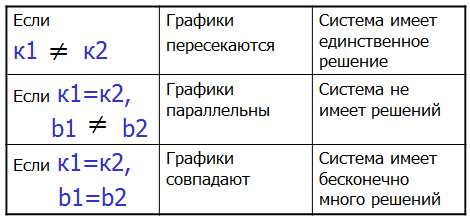 